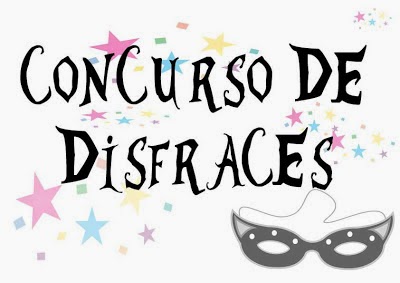 Para participar es necesario apuntarse en el local antes de empezar el concurso1º Premio2º PremioIndividualSarta de chorizo y sarta de salchichónCuña de quesoPareja y TrióSarta de chorizo y sarta de salchichónSarta de chorizo y cuña de quesoGrupoPieza de lomo, sarta de chorizo y cuña de quesoSarta de salchichón 